СУМСЬКА МІСЬКА РАДАVІІІ СКЛИКАННЯ  LII СЕСІЯРІШЕННЯУ зв’язку з необхідністю розширення видів діяльності, збільшення статутного капіталу Комунального підприємства електромереж зовнішнього освітлення «Міськсвітло» Сумської міської ради та приведення Статуту у відповідність до вимог чинного законодавства України, відповідно до статей 57, 78 Господарського кодексу України, статті 15 Закону України «Про державну реєстрацію юридичних осіб, фізичних осіб-підприємців та громадських формувань» керуючись статтею 25 Закону України «Про місцеве самоврядування в Україні», Сумська міська радаВИРІШИЛА:	1.Доповнити види діяльності Комунального підприємства електромереж зовнішнього освітлення «Міськсвітло» Сумської міської ради, що містяться в Єдиному державному реєстрі юридичних осіб, фізичних осіб-підприємців та громадських формувань (далі – Єдиний реєстр):02.20 Лісозаготівлі;20.10 Лісопильне та стругальне виробництво; просочування деревини;25.11 Виробництво будівельних металевих конструкцій і частин конструкцій; 28.22 Виробництво підіймального  та вантажно-розвантажувального устаткування;33.12 Ремонт і технічне обслуговування електричного устаткування;33.13 Ремонт і технічне обслуговування електронного й оптичного устаткування33.19 Ремонт і технічне обслуговування інших машин і устаткування;33.20 Установлення та монтаж машин і устаткування;35.14 Торгівля електроенергією;37.00 Каналізація, відведення й очищення стічних вод;38.11 Збирання безпечних відходів;38.12 Збирання небезпечних відходів;38.21 Оброблення та видалення безпечних відходів;38.22 Оброблення та видалення небезпечних відходів;38.31 Демонтаж (розбирання) машин і устаткування;38.32 Відновлення відсортованих відходів;39.00 Інша діяльність, щодо поводження з відходами;41.10 Організація будівництва будівель;42.11 Будівництво доріг і автострад;42.13 Будівництво мостів і тунелів;42.21 Будівництво трубопроводів;42.22 Будівництво споруд електропостачання та телекомунікацій;42.91 Будівництво водних споруд;42.99 Будівництво інших споруд н.в.і.у.;43.11 Знесення;43.12 Підготовчі роботи на будівельному майданчику;43.31 Штукатурні роботи;43.32 Установлення столярних виробів;43.33 Покриття підлоги й облицювання стін;43.34 Малярні роботи та скління;43.39 Інші роботи із завершення будівництва;43.91 Покрівельні роботи;46.43 Оптова торгівля електротоварами й електронною апаратурою побутового призначення для приймання, записування, відтворювання звуку й зображення;46.51 Оптова торгівля комп’ютерами, периферійним устаткуванням і програмним забезпеченням;46.52 Оптова торгівля електронним і телекомунікаційним устаткуванням, деталями до нього;46.69 Оптова торгівля іншими машинами й устаткуванням;46.77 Оптова торгівля відходами та брухтом;46.90 Неспеціалізована оптова торгівля;47.19 Інші види роздрібної торгівлі в неспеціалізованих магазинах;47.91 Роздрібна торгівля, що здійснюється фірмами поштового замовлення або через мережу інтернет;47.99 Інші види роздрібної торгівлі поза магазинами;52.29 Інша допоміжна діяльність у сфері транспорту;58.29 Видання іншого програмного забезпечення;62.01 Комп’ютерне програмування; 62.02 Консультування з питань інформації;62.03 Діяльність із керування комп’ютерним устаткуванням;62.09 Інша діяльність у сфері інформаційних технологій і комп’ютерних систем;63.11 Оброблення даних, розміщення інформації на веб-вузлах і пов’язана з ними діяльність;63.99 Надання інформаційних послуг, н.в.і.у.;68.32 Управління нерухомим майном за винагороду або на основі контракту;70.22 Консультування з питань комерційної діяльності й керування;71.11 Діяльність у сфері архітектури;71.12 Діяльність у сфері інжинірингу, геології та геодезії, надання послуг технічного консультування в цих сферах;73.12 Посередництво в розміщенні реклами в засобах масової інформації;73.20 Дослідження кон’юнктури ринку та виявлення громадської думки;74.90 Інша професійна, наукова та технічна діяльність, н.в.і.у.;77.11 Надання в оренду автомобілів і легкових автотранспортних засобів;77.12 Надання в оренду вантажних автомобілів;77.32 Надання в оренду будівельних машин і устаткування;77.39 Надання в оренду інших машин, устаткування та товарів, н.в.і.у.;80.10 Діяльність приватних охоронних служб;80.20 Обслуговування систем безпеки;81.10 Комплексне обслуговування об’єктів;81.21 Загальне прибирання будинків;81.22 Інша діяльність із прибирання будинків і промислових об’єктів;81.29 Інші види діяльності із прибирання;95.11 Ремонт комп’ютерів і периферійного устаткування;95.12 Ремонт обладнання зв’язку.2. Збільшити статутний капітал Комунального підприємства електромереж зовнішнього освітлення «Міськсвітло» Сумської міської ради на суму 2 000 000 (два мільйони гривень 00 коп.) та визначити його у розмірі 6 853 168 грн. 68 коп.  (шість мільйонів вісімсот п'ятдесят три тисячі сто шістдесят вісім грн. 68 коп.).3. Внести зміни до Статуту Комунального підприємства електромереж зовнішнього освітлення «Міськсвітло» Сумської міської ради, затвердженого рішенням Сумської міської ради від 28 лютого 2018 року №3086-МР, виклавши його в новій редакції (додається).4. Комунальному підприємству електромереж зовнішнього освітлення «Міськсвітло» Сумської міської ради (Велитченку Е.В.) забезпечити реєстрацію змін до відомостей про Комунального підприємство електромереж зовнішнього освітлення «Міськсвітло» Сумської міської ради, що містяться в Єдиному державному реєстрі, та Статуту в новій редакції у порядку, установленому чинним законодавством України. 5.  Організацію виконання даного рішення покласти на Комунальне підприємство електромереж зовнішнього освітлення «Міськсвітло» Сумської міської ради, а координацію на заступника міського голови з питань діяльності виконавчих органів згідно з розподілом обов’язків. Секретар Сумської міської ради				   Артем КОБЗАРВиконавець: Бровенко Є.С.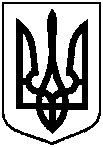 від 10 квітня 2024 року № 4704– МРм. СумиПро доповнення новими видами діяльності, збільшення статутного капіталу та внесення змін до Статуту  Комунального підприємства електромереж зовнішнього освітлення «Міськсвітло» Сумської міської ради 